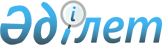 Ордабасы аудандық мәслихатының 2010 жылғы 22 желтоқсандағы № 37/3 "2011-2013 жылдарға арналған аудандық бюджет туралы" шешіміне өзгерістер енгізу туралы
					
			Күшін жойған
			
			
		
					Оңтүстік Қазақстан облысы Ордабасы аудандық мәслихатының 2011 жылғы 16 тамыздағы N 47/1 шешімі. Оңтүстік Қазақстан облысы Ордабасы ауданының Әділет басқармасында 2011 жылғы 23 тамызда N 14-8-109 тіркелді. Қолданылу мерзімінің аяқталуына байланысты шешімнің күші жойылды - Оңтүстік Қазақстан облысы Ордабасы аудандық мәслихатының 2012 жылғы 6 ақпандағы N 26 хатымен      Ескерту. Қолданылу мерзімінің аяқталуына байланысты шешімнің күші жойылды - Оңтүстік Қазақстан облысы Ордабасы аудандық мәслихатының 2012.02.06 N 26 хатымен.

      2008 жылғы 4 желтоқсандағы Қазақстан Республикасының Бюджет кодексіне, 2001 жылғы 23 қаңтардағы "Қазақстан Республикасындағы жергілікті мемлекеттік басқару және өзін-өзі басқару туралы" Қазақстан Республикасының Заңына және 2011 жылғы 26 шілдесіндегі "2011-2013 жылдарға арналған облыстық бюджет туралы" Оңтүстік Қазақстан облыстық мәслихатының 2010 жылғы 10 желтоқсандағы № 35/349-IV шешіміне өзгерістер енгізу туралы» Оңтүстік Қазақстан облыстық мәслихатының № 42/420-IV Нормативтік құқықтық актілерді мемлекеттік тіркеу тізілімінде № 2054 тіркелген шешіміне сәйкес Ордабасы ауданының мәслихаты ШЕШТІ:



      1. "2011-2013 жылдарға арналған аудандық бюджет туралы" Ордабасы аудандық мәслихатының 2010 жылғы 22 желтоқсандағы № 37/3 (Нормативтік құқықтық актілерді мемлекеттік тіркеу тізілімінде 14-8-97 нөмірімен тіркелген, 2011 жылғы 8 қаңтардағы "Ордабасы оттары" газетінің 3-нөмірінде жарияланған) шешіміне мынадай өзгерістер енгізілсін:



      1-тармақ жаңа редакцияда жазылсын:

      «1. Ордабасы ауданының 2011-2013 жылдарға арналған аудандық бюджеті тиісінше 1, 2 және 3-қосымшаларға сәйкес, оның ішінде 2011 жылға мынадай көлемде бекітілсін:

      1) кiрiстер – 7 936 518 мың теңге;

      салықтық түсiмдер – 442 961 мың теңге;

      салықтық емес түсiмдер – 2 581 мың теңге;

      негізгі капиталды сатудан түсетін түсімдер – 25 136 мың теңге;

      трансферттер түсiмi – 7 465 840 мың теңге;

      2) шығындар – 7 998 199 мың теңге;

      3) таза бюджеттiк кредиттеу – 35 714 мың теңге;

      бюджеттік кредиттер – 38 120 мың теңге;

      бюджеттік кредиттерді өтеу – 2 406 мың теңге;

      4) қаржы активтерімен операциялар бойынша сальдо – 0 мың теңге;

      5) бюджет тапшылығы (профицит)– - 97 395 мың теңге;

      6) бюджет тапшылығын қаржыландыру (профицитті пайдалану) – 97 395 мың теңге»;



      шешімнің 8-1, 8-2, 8-3, 8-4, 8-5, 8-6, 8-7, 8-8, 8-9 тармақтары алынып тасталсын;



      көрсетілген шешімнің 1, 3, 5 қосымшалары осы шешімнің 1, 2, 3 -қосымшаларына сәйкес жаңа редакцияда жазылсын.



      2. Осы шешім 2011 жылдың 1 қаңтарынан бастап қолданысқа енгізіледі.      Аудандық мәслихаттың кезектен тыс

      ХХХХVII сессиясының төрағасы               Ә.Қамбарұлы       Аудандық мәслихаттың хатшысы               П.Жұрман

Ордабасы аудан мәслихатының

2011 жылғы 16 тамыздағы

№ 47/1 шешіміне 1-қосымшаОрдабасы аудан мәслихатының

2010 жылғы 22 желтоқсандағы

№ 37/3 шешіміне 1-қосымша       2011 жылға арналған аудандық бюджет

Ордабасы аудан мәслихатының

2011 жылғы 16 тамыздағы

№ 47/1 шешіміне 2-қосымшаОрдабасы аудан мәслихатының

2010 жылғы 22 желтоқсандағы

№ 37/3 шешіміне 3-қосымша       2013 жылға арналған аудандық бюджет

Ордабасы аудан мәслихатының

2011 жылғы 16 тамыздағы

№ 47/1 шешіміне 3-қосымшаОрдабасы аудан мәслихатының

2010 жылғы 22 желтоқсандағы

№ 37/3 шешіміне 5-қосымша       2011 жылға арналған аудандық бюджеттен

қаржыландырылатын әрбір ауылдық округтің

бюджеттік бағдарламалардың тізбесі      3-қосымшаның жалғасы
					© 2012. Қазақстан Республикасы Әділет министрлігінің «Қазақстан Республикасының Заңнама және құқықтық ақпарат институты» ШЖҚ РМК
				СанатСанатСанатАтауыСомасы, мың теңгеСыныпСыныпСыныпСомасы, мың теңгеІшкі сыныбыІшкі сыныбыСомасы, мың теңге1 231. КІРІСТЕР7 936 5181Салықтық түсімдер442 96101Табыс салығы151 8132Жеке табыс салығы151 81303Әлеуметтiк салық134 3891Әлеуметтік салық134 38904Меншікке салынатын салықтар1346361Мүлікке салынатын салықтар841113Жер салығы96194Көлік құралдарына салынатын салық378485Бірыңғай жер салығы305805Тауарларға, жұмыстарға және қызметтерге салынатын iшкi салықтар16 9402Акциздер43953Табиғи және басқа ресурстарды пайдаланғаны үшiн түсетiн түсiмдер4 6924Кәсіпкерлік және кәсіби қызметті жүргізгені үшін алынатын алымдар77805Ойын бизнесіне салық7308Заңдық мәнді іс-әрекеттерді жасағаны және (немесе) оған уәкілеттігі бар мемлекеттік органдар немесе лауазымды адамдар құжаттар бергені үшін алынатын міндетті төлемдер51831Мемлекеттік баж51832Салықтық емес түсімдер2 58101Мемлекеттік меншіктен түсетін кірістер2 0001Мемлекеттік кәсіпорындардың таза кірісі бөлігінің түсімдері303Мемлекет меншігіндегі акциялардың мемлекеттік пакетіне дивидендтер305Мемлекет меншігіндегі мүлікті жалға беруден түсетін кірістер1 94004Мемлекеттік бюджеттен қаржыландырылатын, сондай-ақ Қазақстан Республикасы Ұлттық Банкінің бюджетінен (шығыстар сметасынан) ұсталатын және қаржыландырылатын мемлекеттік мекемелер салатын айыппұлдар, өсімпұлдар, санкциялар, өндіріп алулар01Мемлекеттік бюджеттен қаржыландырылатын, сондай-ақ Қазақстан Республикасы Ұлттық Банкінің бюджетінен (шығыстар сметасынан) ұсталатын және қаржыландырылатын мемлекеттік мекемелер салатын айыппұлдар, өсімпұлдар, санкциялар, өндіріп алулар006Басқа да салықтық емес түсімдер5811Басқа да салықтық емес түсімдер5813Негізгі капиталды сатудан түсетін түсімдер25 13601Мемлекеттік мекемелерге бекітілген мемлекеттік мүлікті сату5 0491Мемлекеттік мекемелерге бекітілген мемлекеттік мүлікті сату5 04903Жердi және материалдық емес активтердi сату200871Жерді сату200874Трансферттер түсімі7 465 84002Мемлекеттiк басқарудың жоғары тұрған органдарынан түсетiн трансферттер7 465 8402Облыстық бюджеттен түсетін трансферттер7 465 840Функционалдық топФункционалдық топФункционалдық топФункционалдық топФункционалдық топСомасы мың теңгеКіші функцияКіші функцияКіші функцияКіші функцияСомасы мың теңгеБюджеттік бағдарламалардың әкiмшiсiБюджеттік бағдарламалардың әкiмшiсiБюджеттік бағдарламалардың әкiмшiсiСомасы мың теңгеБағдарламаБағдарламаСомасы мың теңгеАтауыСомасы мың теңге123ІІ. ШЫҒЫНДАР7 998 19901Жалпы сипаттағы мемлекеттiк қызметтер255 6401Мемлекеттiк басқарудың жалпы функцияларын орындайтын өкiлдi, атқарушы және басқа органдар238 553112Аудан (облыстық маңызы бар қала) мәслихатының аппараты17 022001Аудан (облыстық маңызы бар қала) мәслихатының қызметін қамтамасыз ету жөніндегі қызметтер16 722003Мемлекеттік органдардың күрделі шығыстары300122Аудан (облыстық маңызы бар қала) әкімінің аппараты71 460001Аудан (облыстық маңызы бар қала) әкімінің қызметін қамтамасыз ету жөніндегі қызметтер65 280003Мемлекеттік органдардың күрделі шығыстары6 180123Қаладағы аудан, аудандық маңызы бар қала, кент, ауыл (село), ауылдық (селолық) округ әкімінің аппараты150 071001Қаладағы аудан, аудандық маңызы бар қаланың, кент, ауыл (село), ауылдық (селолық) округ әкімінің қызметін қамтамасыз ету жөніндегі қызметтер137 611022Мемлекеттік органдардың күрделі шығыстары12 4602Қаржылық қызмет862459Ауданның (облыстық маңызы бар қаланың) экономика және қаржы бөлімі862003Салық салу мақсатында мүлікті бағалауды жүргізу8629Жалпы сипаттағы өзге де мемлекеттiк қызметтер16 225459Ауданның (облыстық маңызы бар қаланың) экономика және қаржы бөлімі16 225001Экономикалық саясатты, қалыптастыру мен дамыту, мемлекеттік жоспарлау ауданның (облыстық маңызы бар қаланың) бюджеттік атқару және коммуналдық меншігін басқару саласындағы мемлекеттік саясатты іске асыру жөніндегі қызметтер15 925015Мемлекеттік органдардың күрделі шығыстары30002Қорғаныс12 5591Әскери мұқтаждар8 228122Аудан (облыстық маңызы бар қала) әкімінің аппараты8 228005Жалпыға бірдей әскери міндетті атқару шеңберіндегі іс-шаралар8 2282Төтенше жағдайлар жөнiндегi жұмыстарды ұйымдастыру4 331122Аудан (облыстық маңызы бар қала) әкімінің аппараты4 331006Аудан (облыстық маңызы бар қала) ауқымындағы төтенше жағдайлардың алдын алу және оларды жою1 331007Аудандық (қалалық) ауқымдағы дала өрттерінің, сондай-ақ мемлекеттік өртке қарсы қызмет органдары құрылмаған елдi мекендерде өрттердің алдын алу және оларды сөндіру жөніндегі іс-шаралар3 00003Қоғамдық тәртіп, қауіпсіздік, құқықтық, сот, қылмыстық-атқару қызметі4241Құқық қорғау қызметi424458Ауданның (облыстық маңызы бар қаланың) тұрғын үй-коммуналдық шаруашылық, жолаушылар көлігі және автомобиль жолдары бөлімі424021Елдi мекендерде жол жүрісі қауiпсiздiгін қамтамасыз ету42404Бiлiм беру4 387 6331Мектепке дейiнгi тәрбие және оқыту270 644123Қаладағы аудан, аудандық маңызы бар қала, кент, ауыл (село), ауылдық (селолық) округ әкімінің аппараты208 215004Мектепке дейінгі тәрбие ұйымдарын қолдау206 047025Мектеп мұғалімдеріне және мектепке дейінгі ұйымдардың тәрбиешілеріне, біліктілік санаты үшін қосымша ақының көлемін ұлғайту2 168464Ауданның (облыстық маңызы бар қаланың) білім бөлімі62 429009Мектепке дейінгі тәрбие ұйымдарының қызметін қамтамасыз ету27 892021Мектеп мұғалімдеріне және мектепке дейінгі ұйымдардың тәрбиешілеріне біліктілік санаты үшін қосымша ақы көлемін ұлғайту34 5372Бастауыш, негізгі орта және жалпы орта білім беру3 637 146123Қаладағы аудан, аудандық маңызы бар қала, кент, ауыл (село), ауылдық (селолық) округ әкімінің аппараты8 112005Ауылдық (селолық) жерлерде балаларды мектепке дейін тегін алып баруды және кері алып келуді ұйымдастыру8 112464Ауданның (облыстық маңызы бар қаланың) білім беру бөлімі3 629 034003Жалпы білім беру3 568 344006Балаларға қосымша білім беру 60 6909Бiлiм беру саласындағы өзге де қызметтер479 843464Ауданның (облыстық маңызы бар қаланың) білім бөлімі72 006001Жергілікті деңгейде білім беру саласындағы мемлекеттік саясатты іске асыру жөніндегі қызметтер6 329005Ауданның (облыстық маңызы бар қаланың) мемлекеттік білім беру мекемелер үшін оқулықтар мен оқу-әдiстемелiк кешендерді сатып алу және жеткізу41 888012Мемлекеттік органдардың күрделі шығыстары300015Жетім баланы (жетім балаларды) және ата-аналарының қамқорынсыз қалған баланы (балаларды) күтіп-ұстауға асыраушыларына ай сайынғы ақшалай қаражат төлемдері12 247020Үйде оқытылатын мүгедек балаларды жабдықпен, бағдарламалық қамтыммен қамтамасыз ету11 242472Ауданның (облыстық маңызы бар қаланың) құрылыс, сәулет және қала құрылысы бөлімі407 837037Білім беру объектілерін салу және реконструкциялау407 83705Денсаулық сақтау2099Денсаулық сақтау саласындағы өзге де қызметтер209123Қаладағы аудан, аудандық маңызы бар қала, кент, ауыл (село), ауылдық (селолық) округ әкімінің аппараты209002Ерекше жағдайларда сырқаты ауыр адамдарды дәрігерлік көмек көрсететін ең жақын денсаулық сақтау ұйымына жеткізуді ұйымдастыру20906Әлеуметтiк көмек және әлеуметтiк қамсыздандыру269 9652Әлеуметтiк көмек247 124451Ауданның (облыстық маңызы бар қаланың) жұмыспен қамту және әлеуметтік бағдарламалар бөлімі247 124002Еңбекпен қамту бағдарламасы33 511004Ауылдық жерлерде тұратын денсаулық сақтау, білім беру, әлеуметтік қамтамасыз ету, мәдениет және спорт мамандарына отын сатып алуға Қазақстан Республикасының заңнамасына сәйкес әлеуметтік көмек көрсету6 150005Мемлекеттік атаулы әлеуметтік көмек11 742007Жергілікті өкілетті органдардың шешімі бойынша мұқтаж азаматтардың жекелеген топтарына әлеуметтік көмек10 060014Мұқтаж азаматтарға үйде әлеуметтiк көмек көрсету19 16401618 жасқа дейіні балаларға мемлекеттік жәрдемақылар143 910017Мүгедектерді оңалту жеке бағдарламасына сәйкес, мұқтаж мүгедектерді міндетті гигиеналық құралдармен қамтамасыз етуге, және ымдау тілі мамандарының, жеке көмекшілердің қызмет көрсету8 696023Жұмыспен қамту орталықтарының қызметін қамтамасыз ету13 8919Әлеуметтiк көмек және әлеуметтiк қамтамасыз ету салаларындағы өзге де қызметтер22 841451Ауданның (облыстық маңызы бар қаланың) жұмыспен қамту және әлеуметтік бағдарламалар бөлімі22 841001Жергілікті деңгейде халық үшін әлеуметтік бағдарламаларды жұмыспен қамтуды қамтамасыз етуді іске асыру саласындағы мемлекеттік саясатты іске асыру жөніндегі қызметтер21 519011Жәрдемақыларды және басқа да әлеуметтік төлемдерді есептеу, төлеу мен жеткізу бойынша қызметтерге ақы төлеу1 174021Мемлекеттік органдардың күрделі шығыстары14807Тұрғын үй-коммуналдық шаруашылық1 799 5131Тұрғын үй шаруашылығы14 690472Ауданның (облыстық маңызы бар қаланың) құрылыс, сәулет және қала құрылысы бөлімі14 690003Мемлекеттік коммуналдық тұрғын үй қорының тұрғын үй құрылысы және (немесе) сатып алу14 690004Инженерлік коммуникациялық инфрақұрылымды дамыту және жайластыру02Коммуналдық шаруашылық1 751 042458Ауданның (облыстық маңызы бар қаланың) тұрғын үй-коммуналдық шаруашылық, жолаушылар көлігі және автомобиль жолдары бөлімі270 990012Сумен жабдықтау және су бөлу жүйесінің қызмет етуі 270 990472Ауданның (облыстық маңызы бар қаланың) құрылыс, сәулет және қала құрылысы бөлімі1 480 052006Сумен жабдықтау жүйесін дамыту1 480 0523Елді-мекендерді көркейту33 781123Қаладағы аудан, аудандық маңызы бар қала, кент, ауыл (село), ауылдық (селолық) округ әкімінің аппараты7 897008Елді мекендерде көшелерді жарықтандыру2 750009Елді мекендердің санитариясын қамтамасыз ету3 322011Елді мекендерді абаттандыру мен көгалдандыру1 825458Ауданның (облыстық маңызы бар қаланың) тұрғын үй-коммуналдық шаруашылығы, жолаушылар көлігі және автомобиль жолдары бөлімі25 884015Елдi мекендердегі көшелердi жарықтандыру6 000017Жерлеу орындарын күтiп-ұстау және туысы жоқтарды жерлеу44018Елдi мекендердi абаттандыру және көгалдандыру19 84008Мәдениет, спорт, туризм және ақпараттық кеңістiк267 2551Мәдениет саласындағы қызмет63 009455Ауданның (облыстық маңызы бар қаланың) мәдениет және тілдерді дамыту бөлімі63 009003Мәдени-демалыс жұмысын қолдау59 807005Зоопарктер мен дендропарктердiң жұмыс iстеуiн қамтамасыз ету3 2022Спорт147 534465Ауданның (облыстық маңызы бар қаланың) Дене шынықтыру және спорт бөлімі51 511005Ұлттық және бұқаралық спорт түрлерін дамыту44 204006Аудандық (облыстық маңызы бар қалалық) деңгейде спорттық жарыстар өткiзу3 150007Әртүрлi спорт түрлерi бойынша аудан (облыстық маңызы бар қала) құрама командаларының мүшелерiн дайындау және олардың облыстық спорт жарыстарына қатысуы4 157472Ауданның (облыстық маңызы бар қаланың) құрылыс, сәулет және қала құрылысы бөлімі96 023008Спорт объектілерін дамыту96 0233Ақпараттық кеңiстiк40 240455Ауданның (облыстық маңызы бар қаланың) мәдениет және тілдерді дамыту бөлімі31 192006Аудандық (қалалық) кiтапханалардың жұмыс iстеуi31 192456Ауданның (облыстық маңызы бар қаланың) ішкі саясат бөлімі9 048002Газеттер мен журналдар арқылы мемлекеттік ақпараттық саясат жүргізу жөніндегі қызметтер8 048005Телерадио хабарларын тарату арқылы мемлекеттік ақпараттық саясатты жүргізу жөніндегі қызметтер1 0009Мәдениет, спорт, туризм және ақпараттық кеңiстiктi ұйымдастыру жөнiндегi өзге де қызметтер16 472455Ауданның (облыстық маңызы бар қаланың) мәдениет және тілдерді дамыту бөлімі4 408001Жергілікті деңгейде тілдерді және мәдениетті дамыту саласындағы мемлекеттік саясатты іске асыру жөніндегі қызметтер4 408456Ауданның (облыстық маңызы бар қаланың) ішкі саясат бөлімі7 774001Жергілікті деңгейде ақпарат, мемлекеттілікті нығайту және азаматтардың әлеуметтік сенімділігін қалыптастыру саласында мемлекеттік саясатты іске асыру жөніндегі қызметтер5 289003Жастар саясаты саласындағы өңірлік бағдарламаларды іске асыру2 485465Ауданның (облыстық маңызы бар қаланың) Дене шынықтыру және спорт бөлімі4 290001Жергілікті деңгейде дене шынықтыру және спорт саласындағы мемлекеттік саясатты іске асыру жөніндегі қызметтер4 2909Отын-энергетика кешенi және жер қойнауын пайдалану339 3469Отын-энергетика кешені және жер қойнауын пайдалану саласындағы өзге де қызметтер339 346472Ауданның (облыстық маңызы бар қаланың) құрылыс, сәулет және қала құрылысы бөлімі339 346009Жылу-энергетикалық жүйені дамыту339 34610Ауыл, су, орман, балық шаруашылығы, ерекше қорғалатын табиғи аумақтар, қоршаған ортаны және жануарлар дүниесін қорғау, жер қатынастары181 5111Ауыл шаруашылығы59 172454Ауданның (облыстық маңызы бар қаланың) кәсіпкерлік және ауыл шаруашылығы бөлімі9 007099Республикалық бюджеттен берілетін нысаналы трансферттер есебiнен ауылдық елді мекендер саласының мамандарын әлеуметтік қолдау шараларын іске асыру 9 007472Ауданның (облыстық маңызы бар қаланың) құрылыс, сәулет және қала құрылысы бөлімі14 085010Ауыл шаруашылығы объектілерін дамыту14 085473Ауданның (облыстық маңызы бар қаланың) ветеринария бөлімі36 080001Жергілікті деңгейде ветеринария саласындағы мемлекеттік саясатты іске асыру жөніндегі қызметтер6 039003Мемлекеттік органдардың күрделі шығыстары1 472005Мал көмінділерінің (биотермиялық шұңқырлардың) жұмыс істеуін қамтамасыз ету1 669007Қаңғыбас иттер мен мысықтарды аулауды және жоюды ұйымдастыру2 000008Алып қойылатын және жойылатын ауру жануарлардың, жануарлардан алынатын өнімдер мен шикізаттың құнын иелеріне өтеу3 000009Жануарлардың энзоотиялық аурулары бойынша ветеринариялық іс-шараларды жүргізу21 200010Ауыл шаруашылығы жануарларын бірдейлендіру жөніндегі іс шараларды жүргізу7006Жер қатынастары8 777463Ауданның (облыстық маңызы бар қаланың) жер қатынастары бөлімі8 777001Аудан (облыстық маңызы бар қала) аумағында жер қатынастарын реттеу саласындағы мемлекеттік саясатты іске асыру жөніндегі қызметтер5 327003Елдi мекендердi жер-шаруашылық орналастыру3 300007Мемлекеттік органдардың күрделі шығыстары1509Ауыл, су, орман, балық шаруашылығы және қоршаған ортаны қорғау мен жер қатынастары саласындағы өзге де қызметтер113 562473Ауданның (облыстық маңызы бар қаланың) ауыл шаруашылығы бөлімі113 562011Эпизоотияға қарсы іс-шаралар жүргізу113 56211Өнеркәсіп, сәулет, қала құрылысы және құрылыс қызметі50 2092Сәулет, қала құрылысы және құрылыс қызметі50 209472Ауданның (облыстық маңызы бар қаланың) құрылыс, сәулет және қала құрылысы бөлімі50 209001Құрылыс, сәулет және қала құрылысы бөлімінің қызметін қамтамасыз ету жөніндегі қызметтер14 747013Аудан аумағында қала құрылысын дамытудың кешенді схемаларын, аудандық (облыстық) маңызы бар қалалардың, кенттердің және өзге де ауылдық елді мекендердің бас жоспарларын әзірлеу35 312015Мемлекеттік органдардың күрделі шығыстары15012Көлiк және коммуникация384 9901Автомобиль көлiгi384 990458Ауданның (облыстық маңызы бар қаланың) тұрғын үй-коммуналдық шаруашылық, жолаушылар көлігі және автомобиль жолдары бөлімі384 990023Автомобиль жолдарының жұмыс істеуін қамтамасыз ету384 99013Басқалар41 6459Басқалар41 645451Ауданның (облыстық маңызы бар қаланың) жұмыспен қамту және әлеуметтік бағдарламалар бөлімі4 680022«Бизнестің жол картасы - 2020» бағдарламасы шеңберінде жеке кәсіпкерлікті қолдау4 680454Ауданның (облыстық маңызы бар қаланың) кәсіпкерлік және ауыл шаруашылығы бөлімі,17 943001Жергілікті деңгейде кәсіпкерлік, өнеркәсіп және ауыл шаруашылығы саласындағы мемлекеттік саясатты іске асыру жөніндегі қызметтер16 293007Мемлекеттік органдардың күрделі шығыстары1 650458Ауданның (облыстық маңызы бар қаланың) тұрғын үй-коммуналдық шаруашылық, жолаушылар көлігі және автомобиль жолдары бөлімі10 422001Жергілікті деңгейде тұрғын үй-коммуналдық шаруашылығы, жолаушылар көлігі және автомобиль жолдары саласындағы мемлекеттік саясатты іске асыру жөніндегі қызметтер10 272013Мемлекеттік органдардың күрделі шығыстары150459Ауданның (облыстық маңызы бар қаланың) экономика және қаржы бөлімі8 600012Ауданның (облыстық маңызы бар қаланың) жергілікті атқарушы органының резерві 8 60015Трансферттер7 3001Трансферттер7 300459Ауданның (облыстық маңызы бар қаланың) экономика және қаржы бөлімі7 300006Нысаналы пайдаланылмаған (толық пайдаланылмаған) трансферттерді қайтару4 048024Мемлекеттік органдардың функцияларын мемлекеттік басқарудың төмен тұрған деңгейлерінен жоғарғы деңгейлерге беруге байланысты жоғары тұрған бюджеттерге берілетін ағымдағы нысаналы трансферттер3 252III. ТАЗА БЮДЖЕТТІК КРЕДИТТЕУ35 714Функционалдық топФункционалдық топФункционалдық топФункционалдық топФункционалдық топСомасы, мың теңгеКіші функцияКіші функцияКіші функцияКіші функцияСомасы, мың теңгеБюджеттік бағдарламалардың әкiмшiсiБюджеттік бағдарламалардың әкiмшiсiБюджеттік бағдарламалардың әкiмшiсiСомасы, мың теңгеБағдарламаБағдарламаСомасы, мың теңгеАтауыСомасы, мың теңгеБюджеттік кредиттер38 12010Ауыл, су, орман, балық шаруашылығы, ерекше қорғалатын табиғи аумақтар, қоршаған ортаны және жануарлар дүниесін қорғау, жер қатынастары38 1201Ауыл шаруашылығы38 120454Ауданның (облыстық маңызы бар қаланың) кәсіпкерлік және ауыл шаруашылығы бөлімі38 120009Ауылдық елді мекендердің әлеуметтік саласының мамандарын әлеуметтік қолдау шараларын іске асыру үшін бюджеттік кредиттер38 120СанатыСанатыСанатыСанатыАтауыСомасы,мың теңгеСыныбыСыныбыСыныбыСомасы,мың теңгеIшкi сыныбыIшкi сыныбыIшкi сыныбыСомасы,мың теңгеЕрекшелiгiЕрекшелiгiСомасы,мың теңгеБюджеттік кредиттерді өтеу2 4065Бюджеттік кредиттерді өтеу2 40601Бюджеттік кредиттерді өтеу2 4061Мемлекеттік бюджеттен берілген бюджеттік кредиттерді өтеу2 406ІV. ҚАРЖЫ АКТИВТЕРІМЕН ОПЕРАЦИЯЛАР БОЙЫНША САЛЬДО0V. БЮДЖЕТ ТАПШЫЛЫҒЫ (ПРОФИЦИТІ)-97 395VI. БЮДЖЕТ ТАПШЫЛЫҒЫН ҚАРЖЫЛАНДЫРУ (ПРОФИЦИТІН ПАЙДАЛАНУ)97 395СанатСанатСанатАтауыСомасы, мың теңгеСыныпСыныпСыныпСомасы, мың теңгеІшкі сыныбыІшкі сыныбыСомасы, мың теңге1 231. КІРІСТЕР5 983 575ТҮСІМДЕР500 6881Салықтық түсімдер497 76101Табыс салығы180 1132Жеке табыс салығы180 11303Әлеуметтiк салық145 7511Әлеуметтік салық145 75104Меншікке салынатын салықтар1462121Мүлікке салынатын салықтар925403Жер салығы111694Көлік құралдарына салынатын салық389535Бірыңғай жер салығы355005Тауарларға, жұмыстарға және қызметтерге салынатын iшкi салықтар19 6682Акциздер51033Табиғи және басқа ресурстарды пайдаланғаны үшiн түсетiн түсiмдер5 4474Кәсіпкерлік және кәсіби қызметті жүргізгені үшін алынатын алымдар90335Ойын бизнесіне салық8508Заңдық мәнді іс-әрекеттерді жасағаны және (немесе) оған уәкілеттігі бар мемлекеттік органдар немесе лауазымды адамдар құжаттар бергені үшін алынатын міндетті төлемдер60171Мемлекеттік баж60172Салықтық емес түсімдер2 92701Мемлекеттік меншіктен түсетін кірістер2 2523Мемлекет меншігіндегі акциялардың мемлекеттік пакетіне дивидендтер05Мемлекет меншігіндегі мүлікті жалға беруден түсетін кірістер2 25206Басқа да салықтық емес түсімдер6751Басқа да салықтық емес түсімдер675Жергілікті бюджетке түсетін салықтық емес басқа да түсімдер6753Негізгі капиталды сатудан түсетін түсімдер003Жердi және материалдық емес активтердi сату01Жерді сату04Трансферттердің түсімдері5 482 88702Мемлекеттiк басқарудың жоғары тұрған органдарынан түсетiн трансферттер5 482 8872Облыстық бюджеттен түсетін трансферттер5 482 887Функционалдық топФункционалдық топФункционалдық топФункционалдық топФункционалдық топСомасы,

мың теңгеКіші функцияКіші функцияКіші функцияКіші функцияСомасы,

мың теңгеБюджеттік бағдарламалардың әкiмшiсiБюджеттік бағдарламалардың әкiмшiсiБюджеттік бағдарламалардың әкiмшiсiСомасы,

мың теңгеБағдарламаБағдарламаСомасы,

мың теңгеАтауыСомасы,

мың теңге111123ІІ. ШЫҒЫНДАР5 983 57501Жалпы сипаттағы мемлекеттiк қызметтер232 4441Мемлекеттiк басқарудың жалпы функцияларын орындайтын өкiлдi, атқарушы және басқа органдар213 048112Аудан (облыстық маңызы бар қала) мәслихатының аппараты22 080001Аудан (облыстық маңызы бар қала) мәслихатының қызметін қамтамасыз ету жөніндегі қызметтер21 930003Мемлекеттік органдардың күрделі шығыстары150122Аудан (облыстық маңызы бар қала) әкімінің аппараты60 062001Аудан (облыстық маңызы бар қала) әкімінің қызметін қамтамасыз ету жөніндегі қызметтер59 762003Мемлекеттік органдардың күрделі шығыстары300123Қаладағы аудан, аудандық маңызы бар қала, кент, ауыл (село), ауылдық (селолық) округ әкімінің аппараты130 906001Қаладағы аудан, аудандық маңызы бар қаланың, кент, ауыл (село), ауылдық (селолық) округ әкімінің қызметін қамтамасыз ету жөніндегі қызметтер119 406022Мемлекеттік органдардың күрделі шығыстары11 500106Табиғи және техногендік сипаттағы төтенше жағдайларды жою үшін жергілікті атқарушы органның төтенше резервінің есебінен іс-шаралар өткізу2Қаржылық қызмет997459Ауданның (облыстық маңызы бар қаланың) экономика және қаржы бөлімі997003Салық салу мақсатында мүлікті бағалауды жүргізу9979Жалпы сипаттағы өзге де мемлекеттiк қызметтер18 399459Ауданның (облыстық маңызы бар қаланың) экономика және қаржы бөлімі18 399001Экономикалық саясатты, қалыптастыру мен дамыту, мемлекеттік жоспарлау ауданның (облыстық маңызы бар қаланың) бюджеттік атқару және коммуналдық меншігін басқару саласындағы мемлекеттік саясатты іске асыру жөніндегі қызметтер18 249015Мемлекеттік органдардың күрделі шығыстары15002Қорғаныс27 4041Әскери мұқтаждар9 433122Аудан (облыстық маңызы бар қала) әкімінің аппараты9 433005Жалпыға бірдей әскери міндетті атқару шеңберіндегі іс-шаралар9 4332Төтенше жағдайлар жөнiндегi жұмыстарды ұйымдастыру17 971122Аудан (облыстық маңызы бар қала) әкімінің аппараты17 971006Аудан (облыстық маңызы бар қала) ауқымындағы төтенше жағдайлардың алдын алу және оларды жою14 504007Аудандық (қалалық) ауқымдағы дала өрттерінің, сондай-ақ мемлекеттік өртке қарсы қызмет органдары құрылмаған елдi мекендерде өрттердің алдын алу және оларды сөндіру жөніндегі іс-шаралар3 46703Қоғамдық тәртіп, қауіпсіздік, құқықтық, сот, қылмыстық-атқару қызметі4901Құқық қорғау қызметi490458Ауданның (облыстық маңызы бар қаланың) тұрғын үй-коммуналдық шаруашылық, жолаушылар көлігі және автомобиль жолдары бөлімі490021Елдi мекендерде жол жүрісі қауiпсiздiгін қамтамасыз ету49004Бiлiм беру4 284 1971Мектепке дейiнгi тәрбие және оқыту228 153123Қаладағы аудан, аудандық маңызы бар қала, кент, ауыл (село), ауылдық (селолық) округ әкімінің аппараты228 153004Мектепке дейінгі тәрбие ұйымдарын қолдау228 1532Бастауыш, негізгі орта және жалпы орта білім беру3 919 112123Қаладағы аудан, аудандық маңызы бар қала, кент, ауыл (село), ауылдық (селолық) округ әкімінің аппараты8 458005Ауылдық (селолық) жерлерде балаларды мектепке дейін тегін алып баруды және кері алып келуді ұйымдастыру8 458464Ауданның (облыстық маңызы бар қаланың) білім беру бөлімі3 910 654003Жалпы білім беру3 842 167006Балаларға қосымша білім беру 68 4879Бiлiм беру саласындағы өзге де қызметтер136 932464Ауданның (облыстық маңызы бар қаланың) білім бөлімі44 532001Жергілікті деңгейде білім беру саласындағы мемлекеттік саясатты іске асыру жөніндегі қызметтер7 030005Ауданның (облыстық маңызы бар қаланың) мемлекеттік білім беру мекемелер үшін оқулықтар мен оқу-әдiстемелiк кешендерді сатып алу және жеткізу37 352012Мемлекеттік органдардың күрделі шығыстары150472Ауданның (облыстық маңызы бар қаланың) құрылыс, сәулет және қала құрылысы бөлімі92 400037Білім беру объектілерін салу және реконструкциялау92 400Жергілікті бюджет қаражаты есебінен92 40005Денсаулық сақтау2409Денсаулық сақтау саласындағы өзге де қызметтер240123Қаладағы аудан, аудандық маңызы бар қала, кент, ауыл (село), ауылдық (селолық) округ әкімінің аппараты240002Ерекше жағдайларда сырқаты ауыр адамдарды дәрігерлік көмек көрсететін ең жақын денсаулық сақтау ұйымына жеткізуді ұйымдастыру24006Әлеуметтiк көмек және әлеуметтiк қамсыздандыру282 4692Әлеуметтiк көмек258 333451Ауданның (облыстық маңызы бар қаланың) жұмыспен қамту және әлеуметтік бағдарламалар бөлімі258 333002Еңбекпен қамту бағдарламасы17 315Қоғамдық жұмыстар14 240Жұмыссыздарды кәсіптік даярлау және қайта даярлау2 825Халықты жұмыспен қамту саласында азаматтарды әлеуметтік қорғау жөніндегі қосымша шаралар250004Ауылдық жерлерде тұратын денсаулық сақтау, білім беру, әлеуметтік қамтамасыз ету, мәдениет және спорт мамандарына отын сатып алуға Қазақстан Республикасының заңнамасына сәйкес әлеуметтік көмек көрсету7 107005Мемлекеттік атаулы әлеуметтік көмек13 468Жергілікті бюджет қаражаты есебінен13 468006Тұрғын үй көмегі18 672007Жергілікті өкілетті органдардың шешімі бойынша мұқтаж азаматтардың жекелеген топтарына әлеуметтік көмек10 680Ауданның (облыстық маңызы бар қаланың) бюджет қаражаты есебінен10 680014Мұқтаж азаматтарға үйде әлеуметтiк көмек көрсету15 944Жергілікті бюджет қаражаты есебінен15 94401618 жасқа дейіні балаларға мемлекеттік жәрдемақылар165 098Жергілікті бюджет қаражаты есебінен165 098017Мүгедектерді оңалту жеке бағдарламасына сәйкес, мұқтаж мүгедектерді міндетті гигиеналық құралдармен қамтамасыз етуге, және ымдау тілі мамандарының, жеке көмекшілердің қызмет көрсету10 0499Әлеуметтiк көмек және әлеуметтiк қамтамасыз ету салаларындағы өзге де қызметтер24 136451Ауданның (облыстық маңызы бар қаланың) жұмыспен қамту және әлеуметтік бағдарламалар бөлімі24 136001Жергілікті деңгейде халық үшін әлеуметтік бағдарламаларды жұмыспен қамтуды қамтамасыз етуді іске асыру саласындағы мемлекеттік саясатты іске асыру жөніндегі қызметтер22 479011Жәрдемақыларды және басқа да әлеуметтік төлемдерді есептеу, төлеу мен жеткізу бойынша қызметтерге ақы төлеу1 357021Мемлекеттік органдардың күрделі шығыстары30007Тұрғын үй-коммуналдық шаруашылық532 4131Тұрғын үй шаруашылығы42 380472Ауданның (облыстық маңызы бар қаланың) құрылыс, сәулет және қала құрылысы бөлімі42 380003Мемлекеттік коммуналдық тұрғын үй қорының тұрғын үй құрылысы және (немесе) сатып алу22 380Республикалық бюджеттен берілетін трансферттер есебiнен22 380004Инженерлік коммуникациялық инфрақұрылымды дамыту және жайластыру20 000Жергілікті бюджет қаражаты есебінен20 0002Коммуналдық шаруашылық462 106458Ауданның (облыстық маңызы бар қаланың) тұрғын үй-коммуналдық шаруашылық, жолаушылар көлігі және автомобиль жолдары бөлімі12 106012Сумен жабдықтау және су бөлу жүйесінің қызмет етуі 12 106472Ауданның (облыстық маңызы бар қаланың) құрылыс, сәулет және қала құрылысы бөлімі450 000006Сумен жабдықтау жүйесін дамыту450 0003Елді-мекендерді көркейту27 927123Қаладағы аудан, аудандық маңызы бар қала, кент, ауыл (село), ауылдық (селолық) округ әкімінің аппараты8 993008Елді мекендерде көшелерді жарықтандыру3 004009Елді мекендердің санитариясын қамтамасыз ету3 852011Елді мекендерді абаттандыру мен көгалдандыру2 137458Ауданның (облыстық маңызы бар қаланың) тұрғын үй-коммуналдық шаруашылығы, жолаушылар көлігі және автомобиль жолдары бөлімі18 934015Елдi мекендердегі көшелердi жарықтандыру5 778017Жерлеу орындарын күтiп-ұстау және туысы жоқтарды жерлеу51018Елдi мекендердi абаттандыру және көгалдандыру13 10508Мәдениет, спорт, туризм және ақпараттық кеңістiк173 2361Мәдениет саласындағы қызмет66 667455Ауданның (облыстық маңызы бар қаланың) мәдениет және тілдерді дамыту бөлімі66 667003Мәдени-демалыс жұмысын қолдау63 065005Зоопарктер мен дендропарктердiң жұмыс iстеуiн қамтамасыз ету3 6022Спорт45 900465Ауданның (облыстық маңызы бар қаланың) Дене шынықтыру және спорт бөлімі45 900005Ұлттық және бұқаралық спорт түрлерін дамыту37 629006Аудандық (облыстық маңызы бар қалалық) деңгейде спорттық жарыстар өткiзу3 467007Әртүрлi спорт түрлерi бойынша аудан (облыстық маңызы бар қала) құрама командаларының мүшелерiн дайындау және олардың облыстық спорт жарыстарына қатысуы4 8043Ақпараттық кеңiстiк43 993455Ауданның (облыстық маңызы бар қаланың) мәдениет және тілдерді дамыту бөлімі34 693006Аудандық (қалалық) кiтапханалардың жұмыс iстеуi34 693456Ауданның (облыстық маңызы бар қаланың) ішкі саясат бөлімі9 300002Газеттер мен журналдар арқылы мемлекеттік ақпараттық саясат жүргізу жөніндегі қызметтер9 3009Мәдениет, спорт, туризм және ақпараттық кеңiстiктi ұйымдастыру жөнiндегi өзге де қызметтер16 676455Ауданның (облыстық маңызы бар қаланың) мәдениет және тілдерді дамыту бөлімі4 910001Жергілікті деңгейде тілдерді және мәдениетті дамыту саласындағы мемлекеттік саясатты іске асыру жөніндегі қызметтер4 910010Мемлекеттік органдардың күрделі шығыстары456Ауданның (облыстық маңызы бар қаланың) ішкі саясат бөлімі7 079001Жергілікті деңгейде ақпарат, мемлекеттілікті нығайту және азаматтардың әлеуметтік сенімділігін қалыптастыру саласында мемлекеттік саясатты іске асыру жөніндегі қызметтер5 923003Жастар саясаты саласындағы өңірлік бағдарламаларды іске асыру1 156007Мемлекеттік органдарды материалдық-техникалық жарақтандыру465Ауданның (облыстық маңызы бар қаланың) Дене шынықтыру және спорт бөлімі4 687001Жергілікті деңгейде дене шынықтыру және спорт саласындағы мемлекеттік саясатты іске асыру жөніндегі қызметтер4 687008Мемлекеттік органдарды материалдық-техникалық жарақтандыру9Отын-энергетика кешенi және жер қойнауын пайдалану240 3569Отын-энергетика кешені және жер қойнауын пайдалану саласындағы өзге де қызметтер240 356472Ауданның (облыстық маңызы бар қаланың) құрылыс, сәулет және қала құрылысы бөлімі240 356009Жылу-энергетикалық жүйені дамыту240 356Жергілікті бюджет қаражаты есебінен240 35610Ауыл, су, орман, балық шаруашылығы, ерекше қорғалатын табиғи аумақтар, қоршаған ортаны және жануарлар дүниесін қорғау, жер қатынастары39 5801Ауыл шаруашылығы29 371473Ауданның (облыстық маңызы бар қаланың) ветеринария бөлімі29 371001Жергілікті деңгейде ветеринария саласындағы мемлекеттік саясатты іске асыру жөніндегі қызметтер6 641003Мемлекеттік органдардың күрделі шығыстары161005Мал көмінділерінің (биотермиялық шұңқырлардың) жұмыс істеуін қамтамасыз ету1 929007Қаңғыбас иттер мен мысықтарды аулауды және жоюды ұйымдастыру2 311008Алып қойылатын және жойылатын ауру жануарлардың, жануарлардан алынатын өнімдер мен шикізаттың құнын иелеріне өтеу3 467009Жануарлардың энзоотиялық аурулары бойынша ветеринариялық іс-шараларды жүргізу14 8626Жер қатынастары10 209463Ауданның (облыстық маңызы бар қаланың) жер қатынастары бөлімі10 209001Аудан (облыстық маңызы бар қала) аумағында жер қатынастарын реттеу саласындағы мемлекеттік саясатты іске асыру жөніндегі қызметтер5 892003Елдi мекендердi жер-шаруашылық орналастыру3 467004Жердi аймақтарға бөлу жөнiндегi жұмыстарды ұйымдастыру007Мемлекеттік органдардың күрделі шығыстары85011Өнеркәсіп, сәулет, қала құрылысы және құрылыс қызметі12 3892Сәулет, қала құрылысы және құрылыс қызметі12 389472Ауданның (облыстық маңызы бар қаланың) құрылыс, сәулет және қала құрылысы бөлімі12 389001Құрылыс, сәулет және қала құрылысы бөлімінің қызметін қамтамасыз ету жөніндегі қызметтер9 928013Аудан аумағында қала құрылысын дамытудың кешенді схемаларын, аудандық (облыстық) маңызы бар қалалардың, кенттердің және өзге де ауылдық елді мекендердің бас жоспарларын әзірлеу2 311016Мемлекеттік органдарды материалдық-техникалық жарақтандыру15012Көлiк және коммуникация117 6351Автомобиль көлiгi117 635458Ауданның (облыстық маңызы бар қаланың) тұрғын үй-коммуналдық шаруашылық, жолаушылар көлігі және автомобиль жолдары бөлімі117 635022Көлік инфрақұрылымын дамыту023Автомобиль жолдарының жұмыс істеуін қамтамасыз ету117 635Жергілікті бюджет қаражаты есебінен117 63513Басқалар40 7229Басқалар40 722454Ауданның (облыстық маңызы бар қаланың) кәсіпкерлік және ауыл шаруашылығы бөлімі,18 004001Жергілікті деңгейде кәсіпкерлік, өнеркәсіп және ауыл шаруашылығы саласындағы мемлекеттік саясатты іске асыру жөніндегі қызметтер17 854007Мемлекеттік органдардың күрделі шығыстары150458Ауданның (облыстық маңызы бар қаланың) тұрғын үй-коммуналдық шаруашылық, жолаушылар көлігі және автомобиль жолдары бөлімі12 704001Жергілікті деңгейде тұрғын үй-коммуналдық шаруашылығы, жолаушылар көлігі және автомобиль жолдары саласындағы мемлекеттік саясатты іске асыру жөніндегі қызметтер11 854013Мемлекеттік органдардың күрделі шығыстары850459Ауданның (облыстық маңызы бар қаланың) экономика және қаржы бөлімі10 014012Ауданның (облыстық маңызы бар қаланың) жергілікті атқарушы органының резерві 10 014Ауданның (облыстық маңызы бар қаланың) аумағындағы табиғи және техногендік сипаттағы төтенше жағдайларды жоюға арналған ауданның (облыстық маңызы бар қаланың) жергілікті атқарушы органының төтенше резерві 10 014III. ТАЗА БЮДЖЕТТІК КРЕДИТТЕУ-1 009Функционалдық топФункционалдық топФункционалдық топФункционалдық топФункционалдық топСомасы,

мың теңгеКіші функцияКіші функцияКіші функцияКіші функцияСомасы,

мың теңгеБюджеттік бағдарламалардың әкiмшiсiБюджеттік бағдарламалардың әкiмшiсiБюджеттік бағдарламалардың әкiмшiсiСомасы,

мың теңгеБағдарламаБағдарламаСомасы,

мың теңгеБюджеттік кредиттер0СанатыСанатыСанатыАтауыСомасы, мың теңгеСыныбыСыныбыСыныбыСомасы, мың теңгеIшкi сыныбыIшкi сыныбыIшкi сыныбыСомасы, мың теңгеЕрекшелiгiЕрекшелiгiСомасы, мың теңгеБюджеттік кредиттерді өтеу1 0095Бюджеттік кредиттерді өтеу1 00901Бюджеттік кредиттерді өтеу1 0091Мемлекеттік бюджеттен берілген бюджеттік кредиттерді өтеу1 00913Жеке тұлғаларға жергілікті бюджеттен берілген бюджеттік кредиттерді өтеу1 009ІV. ҚАРЖЫ АКТИВТЕРІМЕН ОПЕРАЦИЯЛАР БОЙЫНША САЛЬДО0СанатыСанатыСанатыСанатыАтауыСомасы,

мың теңгеСыныбыСыныбыСыныбыСомасы,

мың теңгеIшкi сыныбыIшкi сыныбыIшкi сыныбыСомасы,

мың теңгеЕрекшелiгiЕрекшелiгiСомасы,

мың теңгеМемлекеттің қаржы активтерін сатудан түсетін түсімдер0V. БЮДЖЕТ ТАПШЫЛЫҒЫ (ПРОФИЦИТІ)1 009VI. БЮДЖЕТ ТАПШЫЛЫҒЫН ҚАРЖЫЛАНДЫРУ (ПРОФИЦИТІН ПАЙДАЛАНУ)-1 009Функционалдық топФункционалдық топФункционалдық топФункционалдық топФункционалдық топжалпы сомасы, мың теңгеКіші функцияКіші функцияКіші функцияКіші функцияжалпы сомасы, мың теңгеБюджеттік бағдарламалардың әкiмшiсiБюджеттік бағдарламалардың әкiмшiсiБюджеттік бағдарламалардың әкiмшiсiБюджеттік бағдарламалардың әкiмшiсiжалпы сомасы, мың теңгеБағдарламаБағдарламажалпы сомасы, мың теңгеКіші бағдарламаКіші бағдарламажалпы сомасы, мың теңгер/сАтауыжалпы сомасы, мың теңге1ІІ. ШЫҒЫНДАР372336201Жалпы сипаттағы мемлекеттiк қызметтер15007131Мемлекеттiк басқарудың жалпы функцияларын орындайтын өкiлдi, атқарушы және басқа органдар1500714123Қаладағы аудан аудандық маңызы бар қала, кент, ауыл (село), ауылдық (селолық) округ әкімі аппараты1500715001Қаладағы ауданның, аудандық маңызы бар қаланың, кенттің, ауылдың (селоның), ауылдық (селолық) округтің әкімі аппаратының қызметін қамтамасыз ету1376116022Мемлекеттік органдардың күрделі шығыстары12460704Бiлiм беру21415981Мектепке дейiнгi тәрбие және оқыту2060479123Қаладағы аудан аудандық маңызы бар қала, кент, ауыл (село), ауылдық (селолық) округ әкімі аппаратының жұмыс істеуі20604710004Мектепке дейінгі тәрбие ұйымдарының қызметін қамтамасыз ету20604711025Мектеп мұғалімдеріне және мектепке дейінгі ұйымдардың тәрбиешілеріне, біліктілік санаты үшін қосымша ақының көлемін ұлғайту2168122Жалпы бастауыш, жалпы негізгі, жалпы орта бiлiм беру811213123Қаладағы аудан, аудандық маңызы бар қала, кент, ауыл (село), ауылдық (селолық) округ әкімі аппараты811214005Ауылдық (селолық) жерлерде балаларды мектепке дейін тегін алып баруды және кері алып келуді ұйымдастыру81121505Денсаулық сақтау209169Денсаулық сақтау саласындағы өзге де қызметтер20917123Қаладағы аудан аудандық маңызы бар қала, кент, ауыл (село), ауылдық (селолық) округ әкімі аппараты20918002Ерекше жағдайларда сырқаты ауыр адамдарды дәрігерлік көмек көрсететін ең жақын денсаулық сақтау ұйымына жеткізуді ұйымдастыру2091907Тұрғын үй-коммуналдық шаруашылық7897203Елді мекендерді көркейту789721123Қаладағы аудан аудандық маңызы бар қала, кент, ауыл (село), ауылдық (селолық) округ әкімі аппараты789722008Елді мекендерде көшелерді жарықтандыру275023009Елді мекендердің санитариясын қамтамасыз ету332224011Елді мекендерді абаттандыру және көгалдандыру1825ауылдық округтердің тізбесіауылдық округтердің тізбесіауылдық округтердің тізбесіауылдық округтердің тізбесіауылдық округтердің тізбесіауылдық округтердің тізбесіауылдық округтердің тізбесіауылдық округтердің тізбесіауылдық округтердің тізбесіауылдық округтердің тізбесір/сБадамБөгенБөржарЖеңісҚарақұмҚараспанҚажымұқанТөрткөлШұбарШұбарсу1374392519124747213102660744409972283792737306120602129361149911534997599902360424639137232078511386312936114991153499759990236042463913723207851138641293611499115349975999023604246391372320785113865116861024910284872587402235423429124731953510136612501250125012501250125012101250125012507237561292212496108651614719958703792365715867082375612922124961086516147199587037923657158670923756129221249610865161471995870379236571586701023756129221249610865161471995870379236571586711170116903617699104929713501200209200108007176233600130020920010800717623360014209210807176233600153112171212313431171216311217121231343117121731121712123134311712183112171212313431171219716758700458458816217651663766220716758700458458816217651663766221716758700458458816217651663766222300500400200200400010030035023216108150108108216187621616216224200150150150150200300200175150